 Tvärskogs Idrottsförening 
                       Dags att betala medlems- och träningsavgifter!
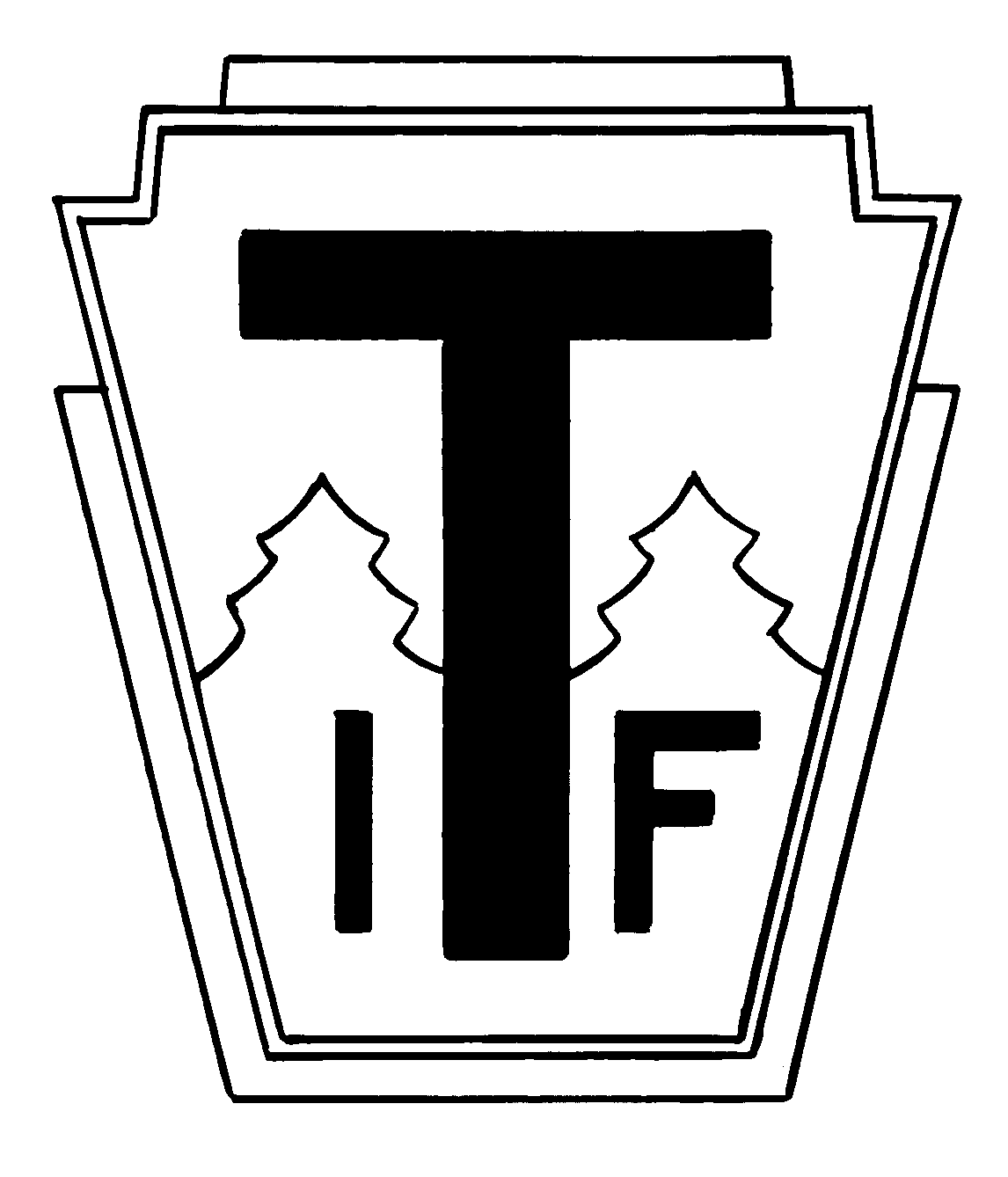 Varför betalar medlemmarna medlems- och träningsavgift?För att visa sitt stöd för den lokala fotbollsföreningen och möjliggöra föreningens 
överlevnad på ideella krafter.För att få delta i sportsliga tävlingsmoment som t ex seriespel och cuper.För att kunna anordna samhällsarrangemang som fester, aktiviteter och evenemang.För att försäkringar och diverse avtal skall gälla vid exempelvis olycksfall och spelarövergångar.För att vara berättigad till delvis av föreningen bekostade utvecklingsläger.Vad bekostar medlems- och träningsavgiften?Skötsel av planer, kritning, gräsklippning samt lokaler, drift och underhåll.Fräscha matchställ, bollar, västar och material.Serie- och cupanmälan, domararvoden samt utbildning av våra ledare.Medlemsavgift 2015, betalas senast 31/3:Licensierad spelare i TIF (from året man fyller 15 år)	500 krFamiljekort (giltig för alla i familjen, ej licensierad)	500 krAktiv ungdom fotboll (tom året man fyller 14 år)	200 krÖvriga				150 krTräningsavgift 2015, betalas senast 30/4:Träningsavgift fotboll från året man fyller 7 år	400 krTräningsavgift vuxengymnastik		200 kr/terminFör medlems och träningsavgifter sammantaget finns ett maxtak på 1800 kr/familj.Både medlems- och träningsavgiften sätts in på bg.681-9163, samtliga personnummer och namn på de som ingår i betalningen skall anges!Förtydligande: 
Medlemsavgift i Tvärskogs IF betalas även av seniorspelare i Team Södermöre.Träningsavgift betalas i Team Södermöre om man är senior och i Tvärskogs IF om man tillhör ungdomslagets trupp, även om man ibland tränar och ev spelar i seniorlaget, gäller F00/01.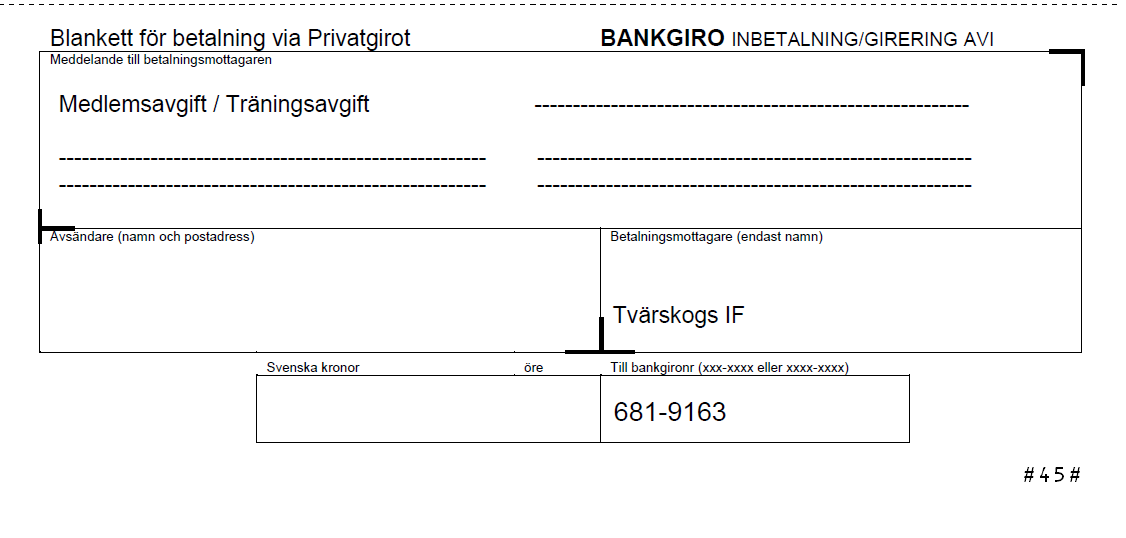 